Which Dating Service is Right for Me?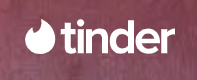 Tinder is digital dating trimmed down to and delivered to your palm. This app (available for Android and iOS devices) promises a simple and straightforward system. Tinder shows you the pictures of a potential ‘match’. If you are interested, you swipe right. If you are not interested, you swipe left. If you and your match both swipe right you can then message each other.PROS: Simple and easy to use system. Can only chat with people who also swipe right. CONS: Matching based primarily on visual appearance. 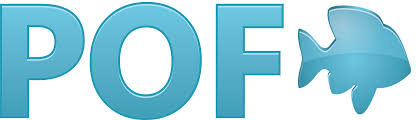 Plenty of Fish uses a more complex matching system with more options for locational based matches. You can also use their ‘Meet Me’ feature to quickly find a date. Plenty of Fish serves as the midpoint between the more intensive dating services and the overly simplified ones. PROS: Good variation of matching options. Forms and questionnaires are less demanding than other sites. CONS: Less data to drive matching system.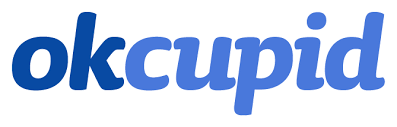 OKCupid is considered one of the more popular online dating services. The site will ask you to fill out a lengthy profile that may be overwhelming for some. This is followed by a long series of questions. The payoff is a higher accuracy in matches as well as a large pool of users to pull from.PROS: Large user base and accurate matching. CONS: Lots of fake profiles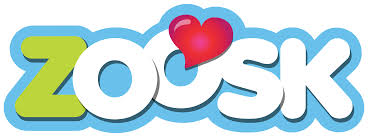 Zoosk is another data-driven site. It tries to be more transparent about how it uses its data than some other dating websites. This can be insightful but also somewhat blunt from time to time. Zoosk is often compared to OKCupid.PROS: More transparent data analytics CONS: Not as popular OKCupid or Tinder.  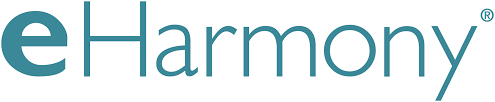 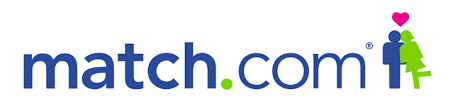 eHarmony and Match.com are among the most well-known dating websites on the internet. eHarmony enrollment is an extensive process. This site reserves the right to simply reject your profile if it doesn’t believe it will find any suitable matches. Match.com has one of the largest user bases of the online dating website field. However, Match.com does require a paid membership for even basic communication. Users should expect to spend money on the monthly membership to fully utilize the service.PROS: Large User Base. More accurate data based matching. CONS: Premium account requires monthly fee. Profile can be rejected if deemed un-matchable.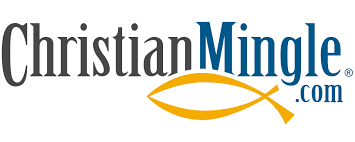 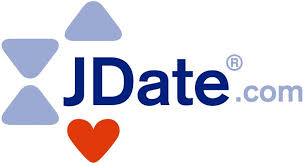 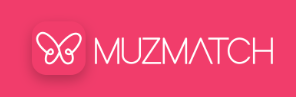 Christian Mingle, MuzMatch and JDate attempt to provide a faith based dating service.  PROS: Matching that already presumes a similarity of faith. CONS: Muzmatch is only app based, Christian Mingle highly encourages you be a Christian to join, although not necessary. 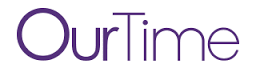 OurTime is a dating site that caters specifically to the 50+ age group. The site recognizes that what people want in their 20s, 30s, and 40s can be very different than what people are looking for in their 50s and up.PROS: Age group focus helps create a good environment for older clients. CONS: Must be 50+ to join. Smaller dating pool due to this restriction.